Капризы, упрямство и способы их преодоления "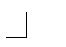 Психологическая консультация для воспитателейКапризы и упрямство рассматриваются психологами как составляющие отклоняющегося поведения, наряду со следующими особенностями поведения дошкольника:Непослушанием, выражающемся в непослушании и озорствеДетским негативизмом, т.е. непринятием чего-либо без определённых причин.СвоеволиемНедисциплинированностьюВсе выше перечисленные формы отклоняющегося поведения различаются лишь по степени социальной опасности, а также зависят от возрастных и индивидуальных особенностей личности ребёнка.Понятия "капризы и упрямство" очень родственные и чёткой границы провести между ними нельзя. Способы преодоления капризов и упрямства одинаковы, но об этом позже.УПРЯМСТВО – это психологическое состояние, очень близкое к негативизму. Это отрицательная особенность поведения человека, выражающаяся в необоснованном и нерациональном противодействии просьбам, советам, требованиям других людей. Вид упорного непослушания, для которого нет видимых мотивов.ПРОЯВЛЯЮТСЯ УПРЯМСТВА:в желании продолжить начатое действие даже в тех случаях, когда ясно, что оно бессмысленно, не приносит пользы.выступает как психологическая защита и имеет избирательный характер, т.е. ребёнок понял, что совершил ошибку, но не хочет в этом признаваться, и поэтому " стоит на своём".Упрямство может стать чертой характера, если не принять меры к его преодолению. С течением времени оно порождает детскую лживость, может привести к расстройству нервной системы, неврозам, раздражительности. Если такие проявления, ещё в дошкольном возрасте, из реактивных состояний переходят в хронические, то возникает начальная стадия педагогической запущенности.1капризах мы не будем много говорить, т.к. вся информация во многом пересекается с вышесказанным.КАПРИЗЫ - это действия, которые лишены разумного основания, т.е. « Я так хочу и всё!!!». Они вызываются слабостью ребёнка и в определённой степени тоже выступают как форма самозащиты.ПРОЯВЛЯЮТСЯ КАПРИЗЫ:в желании продолжить начатое действие даже в тех случаях, когда ясно, что оно бессмысленно, не приносит пользы.в недовольстве, раздражительности, плаче.в двигательном перевозбуждении.Развитию капризов способствует неокрепшая нервная система.ЧТО НЕОБХОДИМО ЗНАТЬ РОДИТЕЛЯМ И ВОСПИТАТЕЛЯМДЕТСКОМ УПРЯМСТВЕ И КАПРИЗНОСТИ.Период упрямства и капризности начинается примерно с 18 месяцев.Как правило, эта фаза заканчивается к 3,5- 4 годам. Случайные приступы.Упрямства в более старшем возрасте – тоже вещь вполне нормальная.Пик упрямства приходится на 2,5- 3 года жизни.Мальчики упрямятся сильнее, чем девочки.Девочки капризничают чаще, чем мальчики.В кризисный период приступы упрямства и капризности случаются у детей по 5 раз в день. У некоторых детей – до 19 раз!Если дети по достижению 4 лет всё ещё продолжают часто упрямиться и капризничать, то, вероятнее всего речь идёт о " фиксированном упрямстве", истеричности, как удобных способах манипулирования ребёнком своими родителями. Чаще всего это результат соглашательского поведения родителей, поддавшихся нажиму со стороны ребёнка, нередко ради своего спокойствия.ЧТО МОГУТ СДЕЛАТЬ РОДИТЕЛИ И ВОСПИТАТЕЛИ ДЛЯ ПРЕОДОЛЕНИЯ УПРЯМСТВА И КАПРИЗНОСТИ У ДЕТЕЙ.Не предавайте большого значения упрямству и капризности. Примите к сведению приступ, но не очень волнуйтесь за ребёнка.Во время приступа оставайтесь рядом, дайте ему почувствовать, что вы его понимаете.2Не пытайтесь в это время что-либо внушать своему ребёнку – это бесполезно. Ругань не имеет смысла, шлепки ещё сильнее его возбуждают.Будьте в поведении с ребёнком настойчивы, если сказали "нет", оставайтесь и дальше при этом мнении.Не сдавайтесь даже тогда, когда приступ ребёнка протекает в общественном месте. Чаще всего помогает только одно – взять его за руку и увести.Истеричность и капризность требует зрителей, не прибегайте к помощи посторонних: " Посмотрите, какая плохая девочка, ай-яй-яй!». Ребёнку только этого и нужно.Постарайтесь схитрить: «Ох, какая у меня есть интересная игрушка (книжка, штучка)!». Подобные отвлекающие манёвры заинтересуют капризулю и он успокоится.Исключите из арсенала грубый тон, резкость, стремление « сломить силой авторитета».Спокойный тон общения, без раздражительности.Уступки имеют место быть, если они педагогически целесообразны, оправданы логикой воспитательного процесса.Следующие моменты очень важны в предупреждении и в борьбе с упрямством и капризами. Речь пойдёт о том, в каких случаях ребёнка нельзя наказывать и ругать, когда можно и нужно хвалить:НЕЛЬЗЯ ХВАЛИТЬ ЗА ТО, ЧТО:достигнуто не своим трудом.не подлежит похвале (красота, сила, ловкость, ум).из жалости или желания понравиться.НАДО ХВАЛИТЬ:за поступок, за свершившееся действие.начинать сотрудничать с ребёнком всегда с похвалы, одобрения.очень важно похвалить ребёнка с утра, как можно раньше и на ночьтоже.уметь хвалить не хваля (пример: попросить о помощи, совет, как у взрослого). О наказаниях необходимо остановиться более подробно.НЕЛЬЗЯ НАКАЗЫВАТЬ И РУГАТЬ КОГДА:ребёнок болен, испытывает недомогание или оправился после болезни т.к. в это время психика ребёнка уязвима и реакциянепредсказуема.когда ребёнок ест, сразу после сна и перед сном.3во всех случаях, когда что-то не получается (пример: когда выторопитесь, а ребёнок не может завязать шнурки).после физической или душевной травмы (пример: ребёнок упал, выругаете за это, считая, что он виноват).когда ребёнок не справился со страхом, невнимательностью,подвижностью и т.д., но очень старался.когда внутренние мотивы его поступка вам не понятны. o когда вы сами не в себе.7 ПРАВИЛ НАКАЗАНИЯ:наказание не должно вредить здоровью.если есть сомнения, то лучше не наказывать (пример: вы не уверены, что проступок совершил именно ваш ребёнок, или вы сомневаетесь в том, что совершённое действие вообще достойно наказания, т.е. наказывать «на всякий случай» нельзя.за 1 проступок – одно наказание (нельзя припоминать старые грехи).лучше не наказывать, чем наказывать с опозданием.надо наказывать и вскоре прощать.если ребёнок считает, что вы несправедливы, то не будет эффекта, поэтому важно объяснить ребенку, за что и почему он наказан.ребёнок не должен бояться наказания.Конечно, использовать все правила и необходимые условия в своём семейном воспитании очень сложно, но вероятно каждый родитель выберет из всего выше перечисленного недостающую часть, тем самым, дополнив уже выработанную стратегию воспитания в вашей семье.4